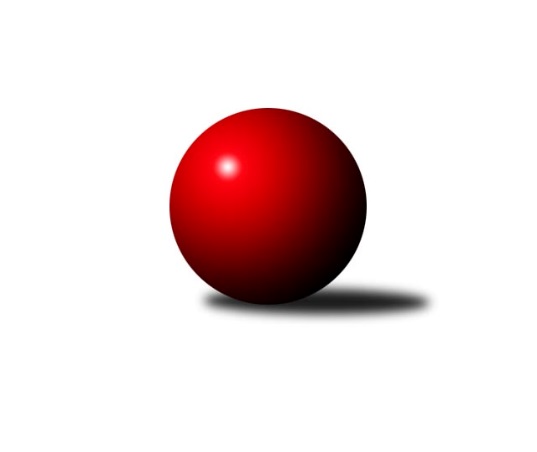 Č.19Ročník 2012/2013	20.3.2013Nejlepšího výkonu v tomto kole: 2513 dosáhlo družstvo: TJ Unie Hlubina COkresní přebor Ostrava 2012/2013Výsledky 19. kolaSouhrnný přehled výsledků:TJ Unie Hlubina E	- TJ VOKD Poruba˝E˝	8:8	2415:2444		18.3.TJ Sokol Michálkovice ˝B˝	- TJ Sokol Bohumín˝C˝	4:12	2164:2258		18.3.TJ Unie Hlubina˝D˝	- TJ Unie Hlubina C	2:14	2371:2513		19.3.SKK Ostrava˝D˝	- SKK Ostrava C	0:16	2265:2359		20.3.TJ VOKD Poruba C	- TJ Unie Hlubina˝F˝	14:2	2216:1962		20.3.Tabulka družstev:	1.	TJ Sokol Bohumín˝C˝	17	15	1	1	200 : 72 	 	 2366	31	2.	TJ Unie Hlubina C	17	14	0	3	193 : 79 	 	 2368	28	3.	SKK Ostrava C	17	13	0	4	169 : 103 	 	 2319	26	4.	TJ VOKD Poruba C	17	12	0	5	178 : 94 	 	 2369	24	5.	TJ VOKD Poruba˝E˝	17	9	1	7	158 : 114 	 	 2300	19	6.	TJ Sokol Michálkovice ˝B˝	18	7	2	9	136 : 152 	 	 2255	16	7.	TJ Unie Hlubina˝D˝	18	7	0	11	104 : 184 	 	 2141	14	8.	TJ Sokol Bohumín D	17	6	1	10	117 : 155 	 	 2255	13	9.	SKK Ostrava˝D˝	18	5	2	11	123 : 165 	 	 2243	12	10.	TJ Unie Hlubina E	17	3	1	13	103 : 169 	 	 2122	7	11.	TJ Unie Hlubina˝F˝	17	0	0	17	39 : 233 	 	 2044	0Podrobné výsledky kola:	 TJ Unie Hlubina E	2415	8:8	2444	TJ VOKD Poruba˝E˝	Pavel Rybář	 	 185 	 182 		367 	 0:2 	 423 	 	200 	 223		Zdeněk Mžik	Pavel Krompolc	 	 197 	 228 		425 	 2:0 	 415 	 	211 	 204		Vojtěch Turlej	Jan Petrovič	 	 206 	 208 		414 	 2:0 	 371 	 	175 	 196		Lukáš Skřipek	Karel Svoboda	 	 197 	 194 		391 	 0:2 	 452 	 	234 	 218		Jakub Hájek	Lubomír Jančar	 	 196 	 203 		399 	 2:0 	 384 	 	191 	 193		František Hájek	Libor Mendlík	 	 199 	 220 		419 	 2:0 	 399 	 	197 	 202		Zdeněk Hebdarozhodčí: Nejlepší výkon utkání: 452 - Jakub Hájek	 TJ Sokol Michálkovice ˝B˝	2164	4:12	2258	TJ Sokol Bohumín˝C˝	Petr Řepecky	 	 190 	 178 		368 	 0:2 	 375 	 	173 	 202		René Světlík	Jiří Řepecký	 	 206 	 195 		401 	 2:0 	 366 	 	181 	 185		Alfréd Herman	Martin Ščerba	 	 195 	 165 		360 	 0:2 	 397 	 	195 	 202		Pavel Plaček	Josef Paulus	 	 179 	 190 		369 	 2:0 	 365 	 	189 	 176		Jan Zaškolný	Karel Procházka	 	 180 	 151 		331 	 0:2 	 355 	 	182 	 173		Lubomír Richter	Tomáš Papala	 	 166 	 169 		335 	 0:2 	 400 	 	200 	 200		Roman Honlrozhodčí: Nejlepší výkon utkání: 401 - Jiří Řepecký	 TJ Unie Hlubina˝D˝	2371	2:14	2513	TJ Unie Hlubina C	Zdeňka Lacinová	 	 187 	 199 		386 	 0:2 	 443 	 	219 	 224		Eva Marková	František Sedláček	 	 209 	 203 		412 	 2:0 	 396 	 	208 	 188		Josef Navalaný	Božena Olšovská	 	 211 	 179 		390 	 0:2 	 414 	 	212 	 202		Karel Kudela	Hana Vlčková	 	 181 	 225 		406 	 0:2 	 422 	 	237 	 185		Rudolf Riezner	Koloman Bagi	 	 183 	 216 		399 	 0:2 	 438 	 	229 	 209		Petr Tomaňa	Alena Koběrová	 	 188 	 190 		378 	 0:2 	 400 	 	205 	 195		Václav Ráblrozhodčí: Nejlepší výkon utkání: 443 - Eva Marková	 SKK Ostrava˝D˝	2265	0:16	2359	SKK Ostrava C	Petr Šebestík	 	 169 	 200 		369 	 0:2 	 389 	 	191 	 198		Tomáš Kubát	Ivana Kortová	 	 187 	 174 		361 	 0:2 	 366 	 	181 	 185		Karolina Chodurová	Jaroslav Čapek	 	 195 	 212 		407 	 0:2 	 428 	 	210 	 218		Miroslav Futerko	Tereza Vargová	 	 184 	 182 		366 	 0:2 	 389 	 	194 	 195		Oldřich Stolařík	Bohumil Klimša	 	 189 	 183 		372 	 0:2 	 378 	 	180 	 198		Pavel Chodura	Miroslav Koloděj	 	 215 	 175 		390 	 0:2 	 409 	 	202 	 207		Dominik Bohmrozhodčí: Nejlepší výkon utkání: 428 - Miroslav Futerko	 TJ VOKD Poruba C	2216	14:2	1962	TJ Unie Hlubina˝F˝	Helena Hýžová	 	 167 	 182 		349 	 2:0 	 307 	 	145 	 162		Michaela Černá	Roman Klímek	 	 201 	 198 		399 	 2:0 	 296 	 	129 	 167		Eva Michňová	Helena Martinčáková	 	 174 	 169 		343 	 2:0 	 271 	 	137 	 134		Irena Šafárová	Mirko Šťastný	 	 172 	 173 		345 	 0:2 	 414 	 	201 	 213		Libor Pšenica	Antonín Chalcář	 	 183 	 181 		364 	 2:0 	 330 	 	159 	 171		Anna Káňová	Richard Šimek	 	 216 	 200 		416 	 2:0 	 344 	 	182 	 162		Maxim Bedarevrozhodčí: Nejlepší výkon utkání: 416 - Richard ŠimekPořadí jednotlivců:	jméno hráče	družstvo	celkem	plné	dorážka	chyby	poměr kuž.	Maximum	1.	Jakub Hájek 	TJ VOKD Poruba˝E˝	417.14	288.6	128.6	5.3	4/5	(452)	2.	Jiří Koloděj 	SKK Ostrava˝D˝	413.76	284.2	129.6	5.1	5/5	(429)	3.	Miroslav Futerko 	SKK Ostrava C	409.58	283.9	125.7	6.4	4/5	(437)	4.	Jaroslav Hrabuška 	TJ VOKD Poruba C	407.87	283.7	124.1	6.3	5/5	(445)	5.	Zdeněk Zhýbala 	TJ Sokol Michálkovice ˝B˝	407.09	282.2	124.9	6.0	5/5	(438)	6.	Pavel Plaček 	TJ Sokol Bohumín˝C˝	406.08	277.9	128.1	4.5	5/5	(458)	7.	Václav Rábl 	TJ Unie Hlubina C	405.68	281.7	124.0	7.3	5/5	(449)	8.	Roman Klímek 	TJ VOKD Poruba C	405.33	283.2	122.2	6.5	5/5	(427)	9.	Richard Šimek 	TJ VOKD Poruba C	404.93	280.4	124.6	4.9	5/5	(457)	10.	Pavel Marek 	TJ Unie Hlubina C	404.88	281.0	123.9	5.3	5/5	(470)	11.	Roman Honl 	TJ Sokol Bohumín˝C˝	404.88	284.7	120.2	4.6	5/5	(452)	12.	Radek Říman 	TJ Sokol Michálkovice ˝B˝	402.50	282.2	120.3	8.3	4/5	(417)	13.	Michal Blinka 	SKK Ostrava C	401.49	282.5	119.0	8.2	5/5	(431)	14.	Karel Kudela 	TJ Unie Hlubina C	400.90	286.1	114.8	8.6	5/5	(468)	15.	Rudolf Riezner 	TJ Unie Hlubina C	399.69	277.9	121.8	5.1	5/5	(452)	16.	Jan Stuš 	TJ Sokol Bohumín D	396.96	274.9	122.1	8.1	5/5	(426)	17.	Zdeněk Mžik 	TJ VOKD Poruba˝E˝	396.20	278.1	118.1	7.6	5/5	(430)	18.	Eva Marková 	TJ Unie Hlubina C	395.18	279.0	116.2	9.2	5/5	(451)	19.	René Světlík 	TJ Sokol Bohumín˝C˝	394.69	276.8	117.9	6.3	5/5	(426)	20.	Pavel Hrabec 	TJ VOKD Poruba C	393.63	271.9	121.7	5.8	4/5	(444)	21.	Lubomír Richter 	TJ Sokol Bohumín˝C˝	393.27	275.8	117.4	7.5	5/5	(436)	22.	Vojtěch Turlej 	TJ VOKD Poruba˝E˝	392.95	275.0	117.9	7.9	5/5	(419)	23.	Josef Paulus 	TJ Sokol Michálkovice ˝B˝	392.92	270.9	122.0	8.8	5/5	(429)	24.	Jiří Řepecký 	TJ Sokol Michálkovice ˝B˝	392.84	275.2	117.7	8.4	5/5	(424)	25.	Miroslav Heczko 	SKK Ostrava C	392.84	277.1	115.7	7.9	4/5	(434)	26.	Dominik Bohm 	SKK Ostrava C	390.67	276.1	114.6	8.4	5/5	(431)	27.	Zdeněk Hebda 	TJ VOKD Poruba˝E˝	390.29	274.7	115.5	8.1	5/5	(425)	28.	Alfréd Herman 	TJ Sokol Bohumín˝C˝	390.13	273.8	116.4	8.7	5/5	(436)	29.	Helena Hýžová 	TJ VOKD Poruba C	389.51	272.9	116.6	7.5	5/5	(417)	30.	Jan Zaškolný 	TJ Sokol Bohumín˝C˝	388.50	270.8	117.7	7.9	5/5	(438)	31.	Václav Kladiva 	TJ Sokol Bohumín D	386.54	273.4	113.2	9.8	5/5	(462)	32.	Miroslav Koloděj 	SKK Ostrava˝D˝	385.46	274.5	110.9	9.8	5/5	(428)	33.	Tomáš Kubát 	SKK Ostrava C	385.10	265.0	120.1	8.1	5/5	(411)	34.	Helena Martinčáková 	TJ VOKD Poruba C	381.68	272.1	109.6	10.9	5/5	(419)	35.	Petr Šebestík 	SKK Ostrava˝D˝	381.06	274.1	107.0	11.2	4/5	(437)	36.	Jaroslav Čapek 	SKK Ostrava˝D˝	379.38	269.8	109.5	9.4	4/5	(412)	37.	Jan Kohutek 	TJ Sokol Bohumín D	378.50	266.9	111.6	10.9	4/5	(411)	38.	František Hájek 	TJ VOKD Poruba˝E˝	378.32	267.8	110.5	11.2	5/5	(431)	39.	Pavel Krompolc 	TJ Unie Hlubina E	376.52	260.2	116.3	7.5	5/5	(464)	40.	Hana Vlčková 	TJ Unie Hlubina˝D˝	375.82	267.4	108.5	9.2	5/5	(443)	41.	Karel Svoboda 	TJ Unie Hlubina E	375.58	263.7	111.9	9.5	5/5	(427)	42.	Alena Koběrová 	TJ Unie Hlubina˝D˝	374.10	265.6	108.5	9.1	4/5	(430)	43.	Lukáš Světlík 	TJ Sokol Bohumín D	372.89	266.8	106.1	9.3	5/5	(410)	44.	Rostislav Hrbáč 	SKK Ostrava C	372.88	267.8	105.1	11.3	4/5	(428)	45.	Koloman Bagi 	TJ Unie Hlubina˝D˝	369.51	272.5	97.0	12.1	5/5	(432)	46.	Andrea Rojová 	TJ Sokol Bohumín D	368.63	268.1	100.5	11.6	4/5	(429)	47.	Petr Tomaňa 	TJ Unie Hlubina C	365.70	264.5	101.2	12.4	5/5	(438)	48.	Jan Petrovič 	TJ Unie Hlubina E	365.48	269.9	95.6	12.3	5/5	(438)	49.	Maxim Bedarev 	TJ Unie Hlubina˝F˝	364.86	261.0	103.9	11.1	5/5	(439)	50.	Antonín Pálka 	SKK Ostrava˝D˝	362.40	262.7	99.7	12.9	5/5	(391)	51.	Kamila Vichrová 	TJ Sokol Bohumín D	362.36	265.5	96.8	12.4	4/5	(400)	52.	Oldřich Neuverth 	TJ Unie Hlubina˝D˝	360.94	259.6	101.3	11.3	4/5	(437)	53.	Petr Řepecky 	TJ Sokol Michálkovice ˝B˝	360.73	261.5	99.2	14.0	4/5	(412)	54.	Ladislav Mrakvia 	TJ VOKD Poruba˝E˝	360.25	263.1	97.2	14.4	4/5	(405)	55.	Karel Procházka 	TJ Sokol Michálkovice ˝B˝	359.30	261.1	98.2	13.7	4/5	(427)	56.	Veronika Štěrbová 	TJ Unie Hlubina E	356.97	265.3	91.7	14.1	5/5	(428)	57.	Markéta Kohutková 	TJ Sokol Bohumín D	356.93	256.8	100.1	13.2	5/5	(407)	58.	Libor Pšenica 	TJ Unie Hlubina˝F˝	356.35	257.6	98.8	13.6	5/5	(422)	59.	František Sedláček 	TJ Unie Hlubina˝D˝	354.49	260.5	94.0	13.6	5/5	(427)	60.	Michaela Černá 	TJ Unie Hlubina˝F˝	354.45	257.4	97.1	14.2	5/5	(449)	61.	Bohumil Klimša 	SKK Ostrava˝D˝	353.18	258.4	94.8	15.3	4/5	(403)	62.	Jiří Štroch 	TJ Unie Hlubina E	351.60	258.1	93.5	13.2	5/5	(404)	63.	Petra Jurášková 	TJ Sokol Michálkovice ˝B˝	343.00	247.6	95.4	12.8	4/5	(389)	64.	Lukáš Skřipek 	TJ VOKD Poruba˝E˝	338.21	251.1	87.1	15.1	4/5	(371)	65.	Zdeňka Lacinová 	TJ Unie Hlubina˝D˝	337.69	241.0	96.7	12.6	5/5	(404)	66.	Daniel Herák 	TJ Unie Hlubina˝F˝	337.28	245.9	91.4	15.1	5/5	(387)	67.	Božena Olšovská 	TJ Unie Hlubina˝D˝	336.78	247.9	88.9	16.5	5/5	(401)	68.	Anna Káňová 	TJ Unie Hlubina˝F˝	331.47	250.7	80.7	17.4	5/5	(401)	69.	Eva Michňová 	TJ Unie Hlubina˝F˝	313.34	236.8	76.5	21.2	4/5	(399)	70.	Irena Šafárová 	TJ Unie Hlubina˝F˝	309.13	232.9	76.3	20.5	4/5	(388)		Radmila Pastvová 	TJ Unie Hlubina˝D˝	412.00	289.0	123.0	4.0	1/5	(412)		Emilie Deigruberová 	TJ VOKD Poruba˝E˝	407.00	301.0	106.0	8.0	1/5	(407)		Dalibor Hamrozy 	TJ Sokol Bohumín D	405.17	280.2	125.0	3.8	2/5	(426)		Josef Navalaný 	TJ Unie Hlubina C	403.38	285.8	117.6	8.6	1/5	(431)		Jiří Břeska 	TJ Unie Hlubina˝F˝	401.25	280.0	121.3	5.8	1/5	(425)		Lubomír Jančar 	TJ Unie Hlubina E	399.17	275.3	123.9	8.1	3/5	(432)		Libor Mendlík 	TJ Unie Hlubina E	395.94	271.1	124.8	9.1	3/5	(433)		Josef Lariš 	TJ Unie Hlubina E	393.67	279.7	114.0	9.3	1/5	(414)		Miroslav Bohm 	SKK Ostrava˝D˝	389.00	277.0	112.0	13.0	1/5	(389)		Lenka Raabová 	TJ Unie Hlubina C	388.40	271.7	116.7	7.3	3/5	(425)		Libor Žíla 	TJ VOKD Poruba C	385.78	270.6	115.2	9.3	3/5	(406)		Martin Ševčík 	TJ Sokol Bohumín D	383.33	271.3	112.0	11.0	3/5	(396)		Gabriela Káňová 	TJ Unie Hlubina˝F˝	381.50	273.5	108.0	10.0	1/5	(384)		Miroslava Ševčíková 	TJ Sokol Bohumín D	381.50	285.5	96.0	14.5	2/5	(388)		Oldřich Stolařík 	SKK Ostrava C	377.50	272.7	104.8	12.8	2/5	(422)		Kateřina Honlová 	TJ Sokol Bohumín D	376.50	289.0	87.5	12.0	1/5	(396)		Vladimír Malovaný 	SKK Ostrava C	374.00	265.0	109.0	16.0	1/5	(374)		Antonín Chalcář 	TJ VOKD Poruba C	373.00	266.6	106.4	12.4	2/5	(414)		Martin Liška 	SKK Ostrava˝D˝	372.00	260.0	112.0	10.0	1/5	(372)		Pavel Kubina 	SKK Ostrava˝D˝	371.75	272.0	99.8	11.0	2/5	(389)		Marek Číž 	TJ VOKD Poruba˝E˝	370.83	268.8	102.1	14.8	2/5	(413)		David Koprovský 	TJ Sokol Michálkovice ˝B˝	362.56	251.6	111.0	9.6	3/5	(369)		Michal Borák 	TJ Sokol Michálkovice ˝B˝	361.00	272.0	89.0	13.0	1/5	(361)		Karolina Chodurová 	SKK Ostrava C	358.00	260.4	97.6	9.9	2/5	(382)		Martin Ščerba 	TJ Sokol Michálkovice ˝B˝	352.86	259.3	93.6	11.4	3/5	(387)		Jaroslav Šproch 	SKK Ostrava˝D˝	352.28	262.6	89.7	16.2	3/5	(400)		Pavel Chodura 	SKK Ostrava C	350.13	255.9	94.3	12.3	2/5	(378)		Tomáš Papala 	TJ Sokol Michálkovice ˝B˝	349.20	252.6	96.6	14.4	2/5	(375)		Mirko Šťastný 	TJ VOKD Poruba C	345.00	257.0	88.0	13.0	1/5	(345)		Jaroslav Karas 	TJ Sokol Michálkovice ˝B˝	341.00	256.3	84.7	15.3	3/5	(373)		Ivana Kortová 	SKK Ostrava˝D˝	339.17	249.2	90.0	14.3	2/5	(361)		Tereza Vargová 	SKK Ostrava˝D˝	338.13	244.1	94.0	15.4	2/5	(366)		Vlastimil Pacut 	TJ Sokol Bohumín˝C˝	336.00	252.7	83.3	18.0	2/5	(382)		Pavel Rybář 	TJ Unie Hlubina E	303.89	236.4	67.4	24.4	3/5	(372)		Martin Štěrba 	TJ Sokol Michálkovice ˝B˝	297.00	222.0	75.0	23.0	1/5	(297)Sportovně technické informace:Starty náhradníků:registrační číslo	jméno a příjmení 	datum startu 	družstvo	číslo startu
Hráči dopsaní na soupisku:registrační číslo	jméno a příjmení 	datum startu 	družstvo	Program dalšího kola:20. kolo25.3.2013	po	17:00	TJ Unie Hlubina˝F˝ - TJ Sokol Bohumín D	25.3.2013	po	17:00	TJ Sokol Bohumín˝C˝ - TJ Unie Hlubina˝D˝	26.3.2013	út	17:00	SKK Ostrava C - TJ Sokol Michálkovice ˝B˝	26.3.2013	út	17:00	TJ VOKD Poruba C - TJ Unie Hlubina E	27.3.2013	st	17:00	TJ Unie Hlubina C - TJ VOKD Poruba˝E˝	Nejlepší šestka kola - absolutněNejlepší šestka kola - absolutněNejlepší šestka kola - absolutněNejlepší šestka kola - absolutněNejlepší šestka kola - dle průměru kuželenNejlepší šestka kola - dle průměru kuželenNejlepší šestka kola - dle průměru kuželenNejlepší šestka kola - dle průměru kuželenNejlepší šestka kola - dle průměru kuželenPočetJménoNázev týmuVýkonPočetJménoNázev týmuPrůměr (%)Výkon3xJakub HájekVOKD E4525xMiroslav FuterkoSKK C113.394285xEva MarkováHlubina C4435xJakub HájekVOKD E112.944522xPetr TomaňaHlubina C4385xJiří ŘepeckýMichálkov.B110.784013xMiroslav FuterkoSKK C4284xEva MarkováHlubina C110.694435xPavel KrompolcHlubina E42510xRichard ŠimekVOKD C110.534162xZdeněk MžikVOKD E4236xRoman HonlBohumín C110.5400